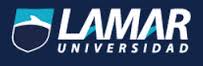                   Tecnología de la información.             Stephanie Jaqueline Martini Corona.                       Actividad integradora.                            2°A. Actividad preliminar. Viernes 12 de febrero.                   Actividad 2. 19 de febrero. Primero das clic en “registrarse ahora”.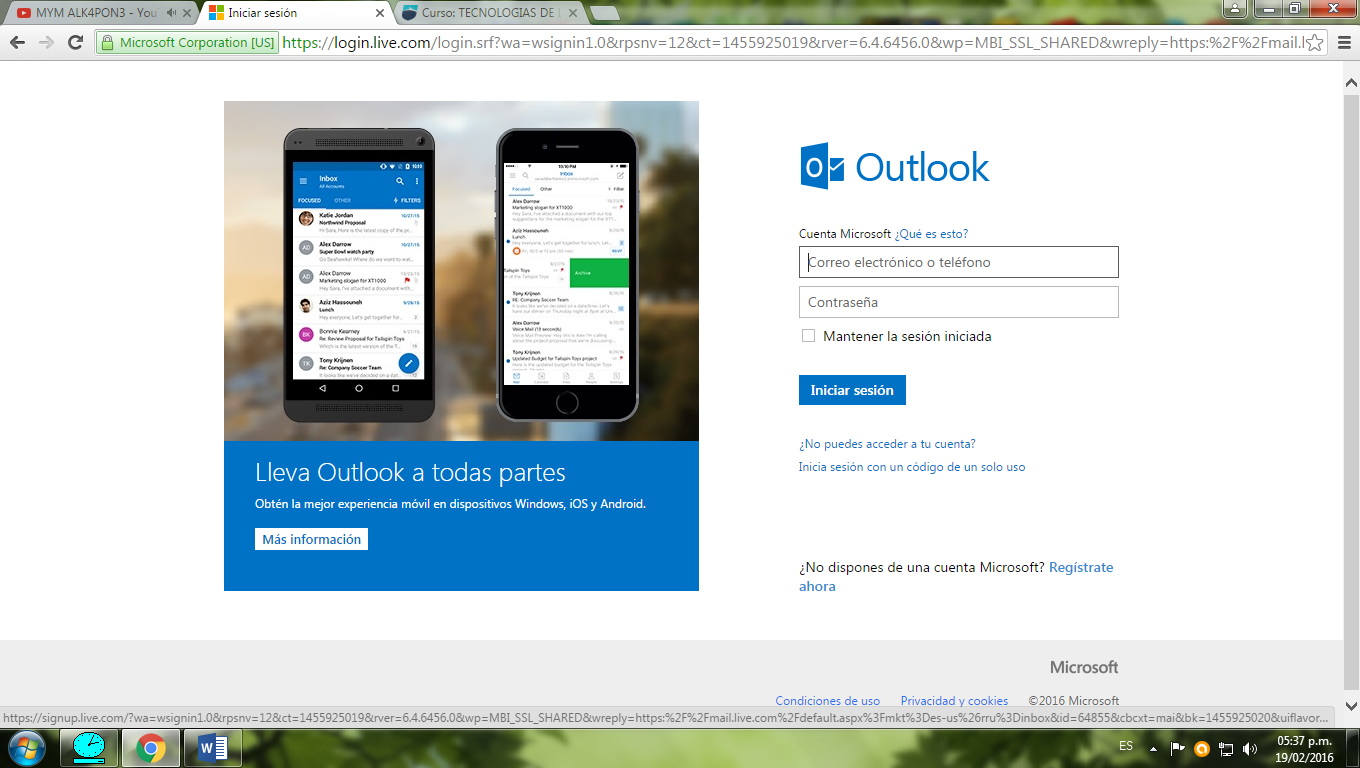  Llenas el registro y en la contraseña escribes algo que jamás de los jamases se te vaya olvidar.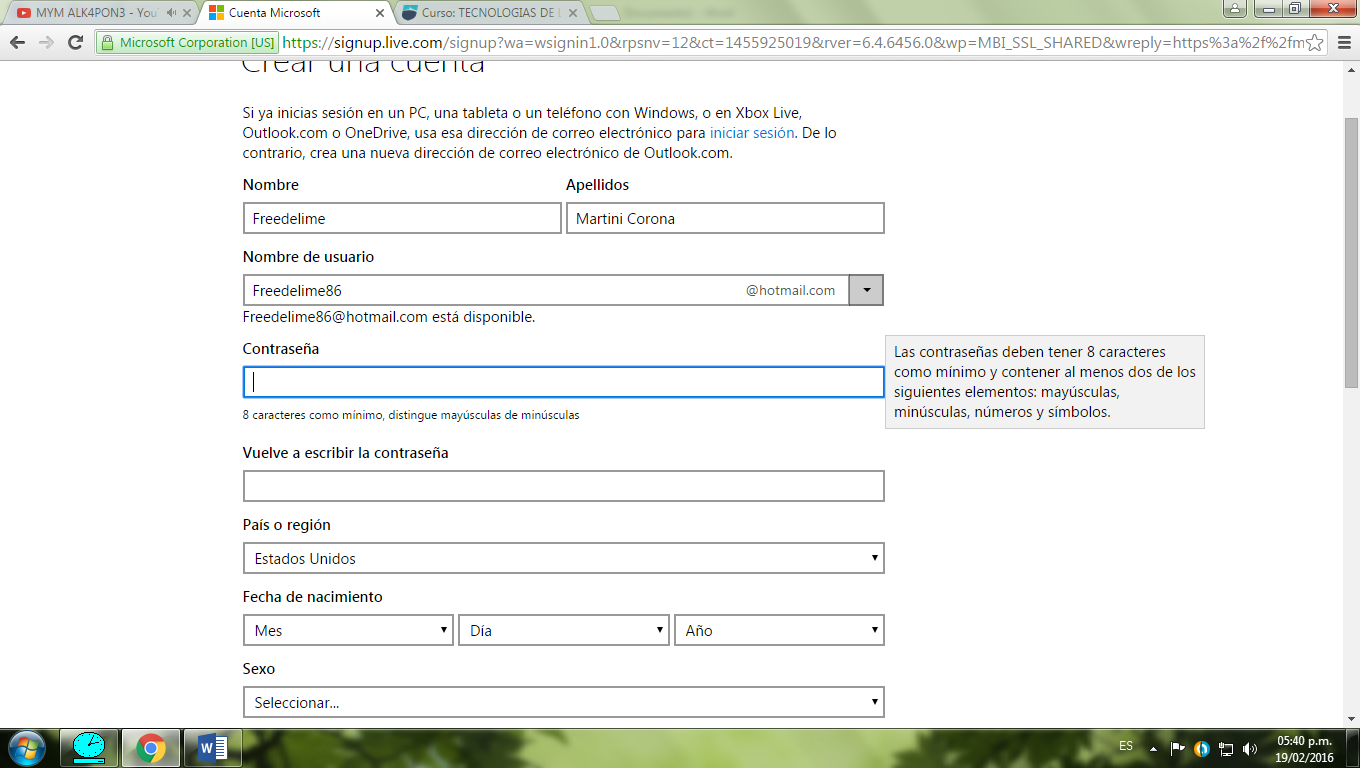 Cuando ya hayas terminado, en la parte última anotas el correo de un amigo o si tienes otra cuenta escríbelo, para cuando se te olvide la contraseña se la envié al correo que escribiste.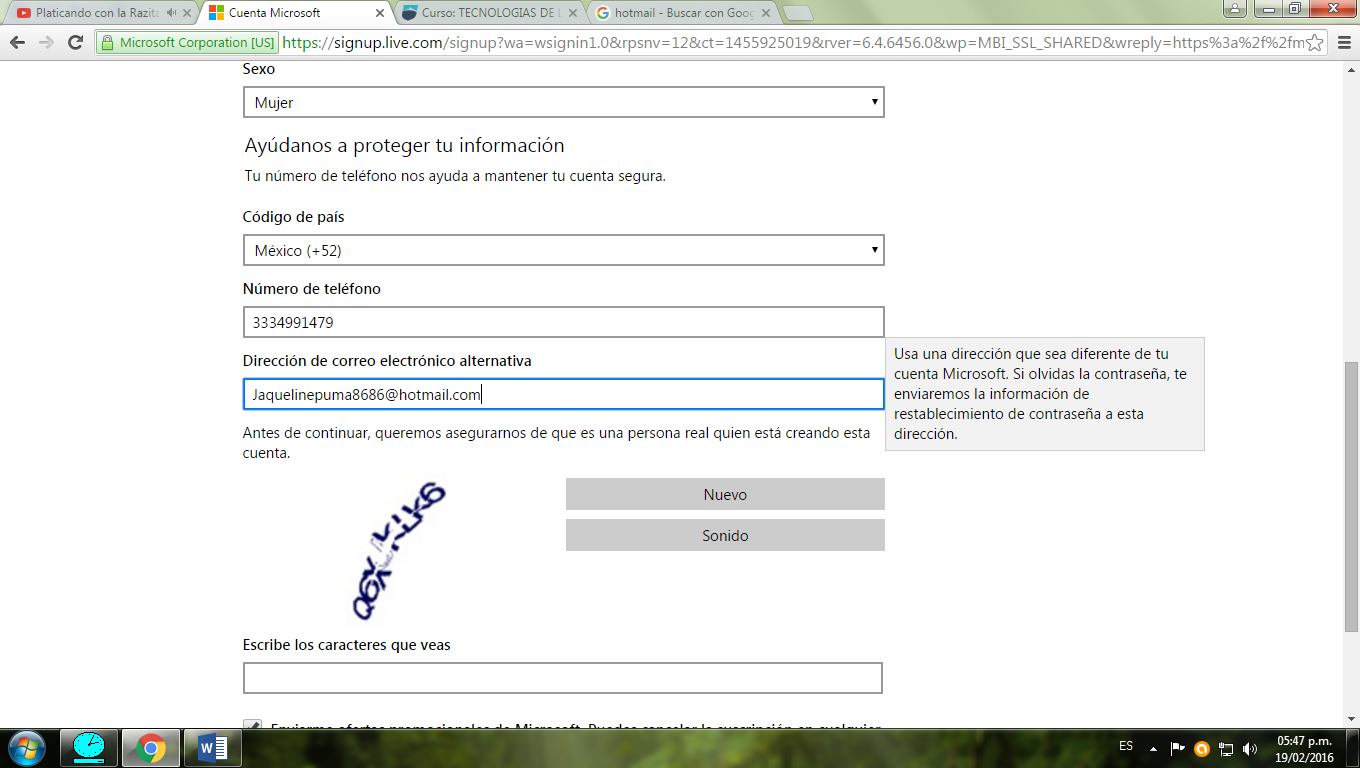 
En esta parte es necesario que escribas lo que dice, y al final le das click en “crear cuenta”.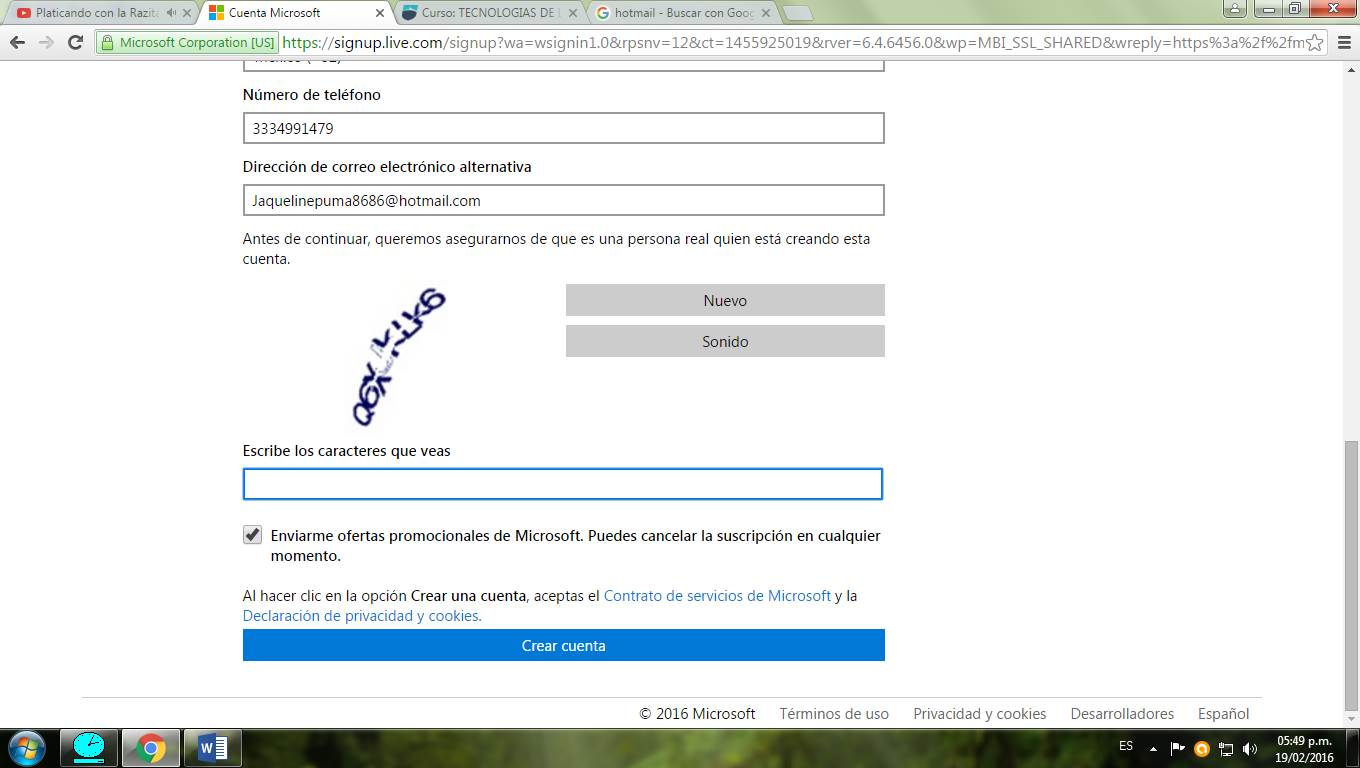             Actividad 4. Viernes 4 de Marzo.            Prioridad de mensajePrimero entras a tu correo y escribes el mensaje que quieras trasmitir a otro correo.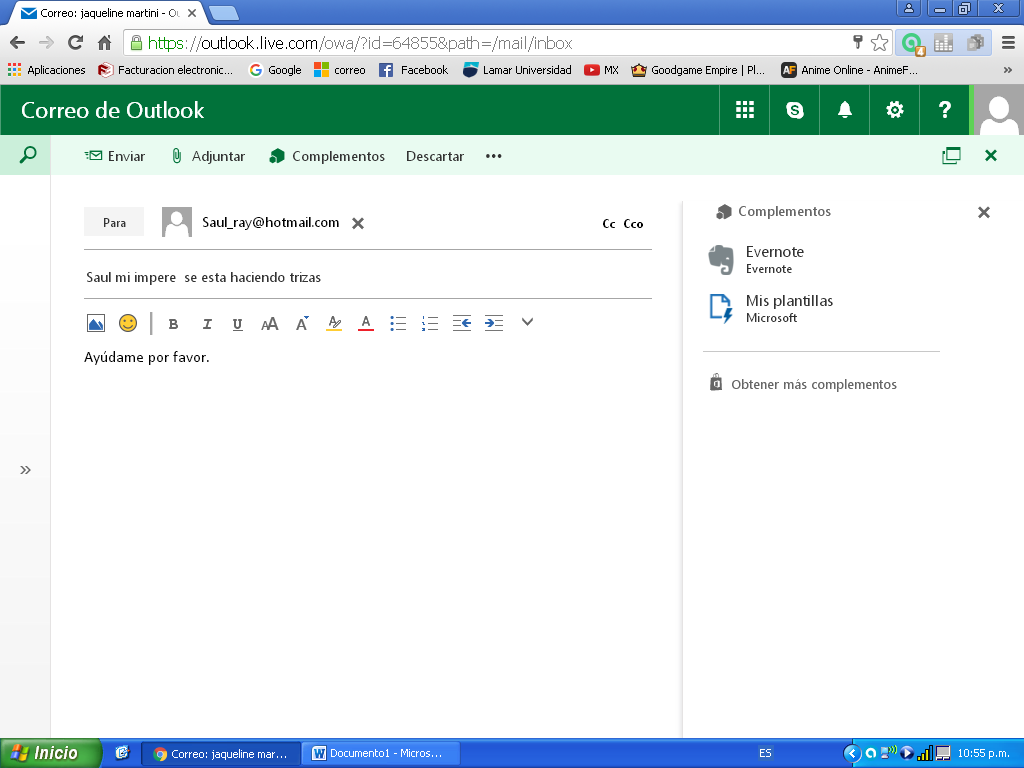 Lego en la parte de frente les das clic donde se ve un icono de tres puntitos (…), después seleccionas la importancia que le das ese mensaje, si es alta, normal, o baja.
Ya que hayas terminado, pues lo envías y eso fue todo.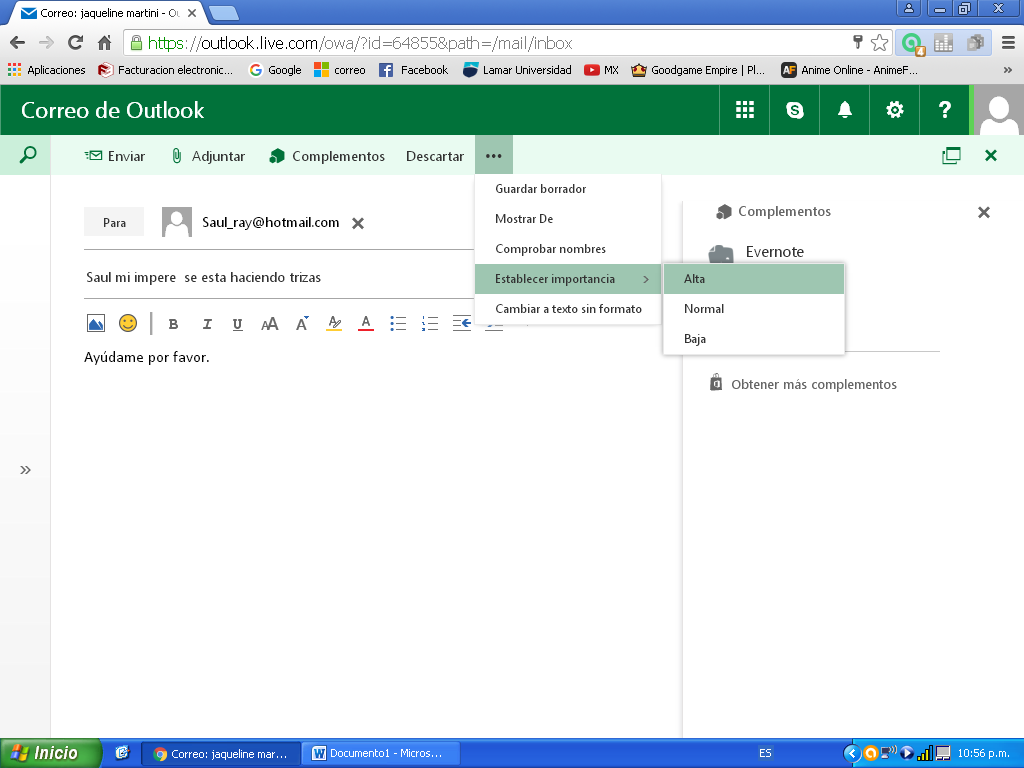 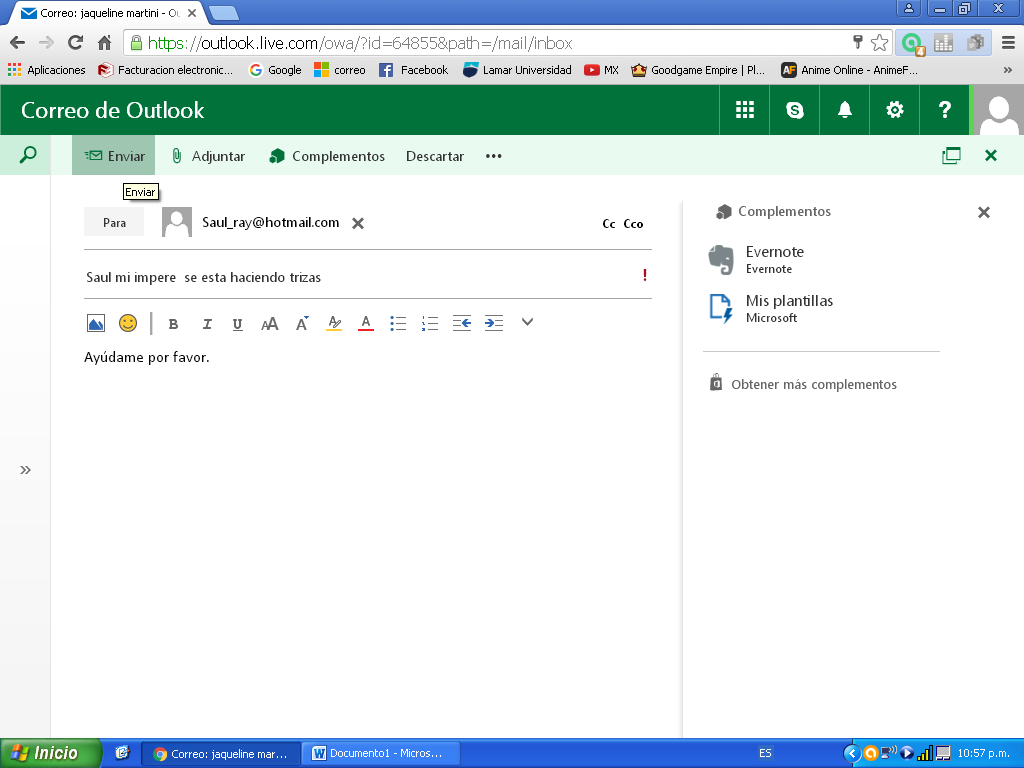 Software libreSoftware propietario.El software libre, como su nombre lo dice, es un software que tiene libertad a todos los usuarios. El usuario tiene libretad para ejecutar, estudiar, modificar, copiar y mejorar el software.Es un tipo de programas informáticas o aplicaciones en el que el usuario no puede acceder al código fuente o tiene un acceso restringido.Ventajas.Ventajas.Libertad para cualquier uso.El usuario no depende del autor del software.El precio de sus aplicaciones son muy baratas y algunas son gratuitas.Existencia de programas diseñados específicamente para desarrollar una tarea.Interfaces gráficas mejor diseñadas.Mayor compatibilidad con el hardware.Desventajas.Desventajas.Algunas aplicaciones es complicado la instalación.Menor compatibilidad con el hardware.Inexistencia de garantía por parte del autor.Imposibilidad de modificación.El costo de las aplicaciones sale más caras.El soporte de la aplicación es exclusivo del propietario.